DECLARATIONI, Ekhaese, Eghosa Noel, hereby declare that this thesis was written entirely by me under the supervision of Prof. S.A. Amole (Supervisor) and Prof. E.A. Adeyemi (Co-Supervisor) both of the Department of Architecture, Covenant University, Ota, Ogun State and that it has not been presented, either wholly or partly, for any degree elsewhere before.All scholarly materials utilized in the work and their sources have been duly acknowledged. Supervisor                                                                                                                                    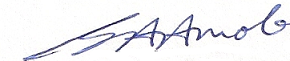 .................................                                                       ................................ Prof. S.A. Amole	Signature/Date………………..........                                                    ..................................Ekhaese  Eghosa  Noel	     Signature/DateCERTIFICATIONThis study entitled “Domestic Architecture in Benin City: A Study of Continuity and Change” carried out by Ekhaese, Eghosa Noel under our supervision meets the regulations governing the award of the degree of Doctor of Philosophy (Ph.D) in Architecture of Covenant University, Ota, Ogun State, Nigeria. We certify that it has not been submitted for the degree of Ph.D or any other degree in this or any other university and is approved for its contribution to knowledge and literary presentation.Prof. S.A. Amole		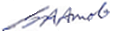 ………………….............................                                  .........................            ......................                                                                   Supervisor	    Signature	   DateProf. E.A. Adeyemi……………………...........................                                 .........................           ...................... Co-supervisor	    Signature                     DateProf. O. Solanke    	                                                                ...........................................................	.........................           .................... Head, Department of Architecture                                       Signature                    DateProf. Olatunde Arayela	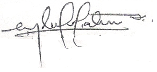 ........................................	   .................      .............. External Examiner	          Signature                 DateDEDICATIONThis work is dedicated to the All-Wise Personality, Who truly believes lives and professes culture. The One so Faithful and True, the Glory and the Lifter of my head, Whose strength I relied upon to finish this work,The Almighty God.ACKNOWLEDGEMENTSBlessed be God to whom thanksgiving is due. I would like to thank my Supervisor, Prof. S.A. Amole and his Wife Dr. O.O Amole for all the guidance and support given me throughout the period of preparing my thesis, for being my Ph.D ‘dad’ and ‘mum’ respectively, for taking turns to help and for giving me the freedom to be creative while trying to reign me in!  My thanks and respects go to the grandfather of Architecture in Africa, Prof. E.A. Adeyemi, who is my Co-supervisor, for his immense contributions to the thesis.I am very grateful to Arc. T.O. Ikhisemoje (Physical Planning Department, University of Benin), Arc. J.O. Iyi-Olomu (Former Head Dept. of Architecture, Ambrose Alli University, Ekpoma). My thanks are also due to Dr. M. Asikhia of the Department of Geography and Regional Planning, University of Benin, for his assistance in the conceptual development of my work, to the cross-cultural post graduate students in the Department of Geography and Regional Planning, University of Benin and of the Department of Architecture, Ambrose Alli University, Ekpoma, who assisted me with data collection.My sincere gratitude goes to the Head of Department, Prof. O. Solanke, my colleagues and students in the Department of Architecture, School of Environmental Sciences, College of Science And Technology, Covenant University, Canaanland, Ota, Ogun State; thank you very much, uwarhu ese!I am very grateful to my Ekhai-vbens and every other elder Statesman and landlord that granted me interviews: Chief Sam Egbe, Chief Nosakhare Isekhure, Chief D.U. Edebiri, Chief Osemwengie Ero, Chief Igiehon, Chief Ogieamien, Chief Ogiobadan Wilson,   Dr. Aisien Eghaguosa, Dr. O.S.B Omoregie, Mr. Aikoiregie Obobaifo, Mr. Pat Oronsaye, Mr. M.A. Ekhaese and Mr. Osague, your contributions to the study cannot be quantified, my GOD bless you all richly. Oba gha to kpe re!The last but not the least, of people I owe gratitude are my parents, Aiyudubie and Uwarobehi who encouraged me to study hard and well as well as my grandfather, Ekhaese, my siblings and in-laws for their moral support ~ uwa ya rhue se!  Thank you my princess for your companionship and prayers as well as my wonderful children Osamose, Oyunuaoghosa and Osarienrien; you are a blessing to my present and my future. This thesis is dedicated to my family – those who have already journeyed, those who are on their journey and those whose journeys are yet to begin.Finally, this doctoral research has been sponsored and supported by the Chancellor, the Management and the Department of Architecture, School of Environmental Sciences, College of Science and Technology, Covenant University, Canaanland, Ota, Ogun State,Thank you ~Thank you ~Thank you!!!TABLE OF CONTENTSTitle Page …………….……………………………………………………………………….Declaration…………………………………………………………………………………….iCertification…………………………………………………………………………………...iiDedication…………………………………………………………………………………….iiiAcknowledgements……………………………………………………………………….......iv Table of Content........................................................................................................................vi List of Tables ……………………...…………………………………………………….........xiList of Figures ………………………….……………………………………………...........xivList of Plates……………………...…………………………………………………..........xviiiAbstract…………………………………………..………………………………………….xixCHAPTER 1           INTRODUCTION1.1 Background to the Study……………………………………………………......................11.2 Statement of the Problem ……………………………………………………………........61.3 Research Questions..............................................................................................................71.4 Aim and Objectives of the Study………………………………………………………….71.5 Scope of the Study …………………………………………………………………….......8 1.6 The Context of the Study ………………………………………………………………....91.6.1 The History and People of Benin City..............................................................................91.6.2 Historical Background.....................................................................................................121.6.3 Benin and its Surrounding Villages................................................................................181.6.4 Residential Zones in Benin City.....................................................................................20CHAPTER 2           LITERATURE REVIEW2.1 Introduction………………………………………………………………………………242.2 Domestic Architecture and Culture…………………………………………………........242.3 Social and Cultural Change…………………………………………………………........322.4 Urbanization and Urban Change …………………………………………………….......462.5 Summary............................................................................................................................56CHAPTER 3              THEORETICAL AND CONCEPTUAL FRAMEWORK3.1 Introduction........................................................................................................................583.2 Concept of Culture………………………………………………………………….........583.3 House Form and Culture………………………..…………………………………..........603.4 Traditional versus Modern Houses….…………………………………….………..........633.5 Classification of House-types ……………………………………...................................66 3.6 Organization, Use and Meaning of Space………………………………………….........683.7 Household………………………………………………………….................................723.8 Summary...........................................................................................................................75CHAPTER 4               RESEARCH METHODOLOGY4.1 Introduction………………………………………………………………………………774.2 The Research Design………………………………………………………………..........78  4.3 Study Population…………………………………………………………………………79 4.4 Sampling Method/Procedure……………………………..................................................804.5 Sample Size…………………………………………………………………………....... 804.6 Data Collection……………………………………………………………………...........834.6.1 Design of Questionnaire ………………………………………………………….........844.6.2 Design of Interview Schedule ……………………........................................................854.6.3 Data Collection and Presentation…………………………………………………........86CHAPTER 5              SOCIO-ECONOMIC AND CULTURAL CHARACTERISTICS OF THE RESIDENTS IN BENIN5.1 Introduction…………………………………………………………………………........885.2 Socio-Economic Characteristics of the Residents………………………………….........895.2.1 Household Income………………………………………………………………..........905.2.2 Occupational Structure…………………………………………………………………925.2.3 Age and Sex …………………………………………………………………...............935.2.4 Marital Status and Household Size……………………………………………….........945.2.5 Ethnic Composition……………………………………………………………….........955.2.6 Educational Background of Respondents………………………………………...........965.2.7 Tenure status of respondents...........................................................................................975.3 Socio-Cultural Characteristics of Residents……………………………………………...985.3.1 Religion………………………………………………………………………………...995.3.2 Number of household ……………………………………………………….................995.4 Summary..........................................................................................................................100CHAPTER 6           HOUSES IN BENIN: TYPES AND CHARACTERISTICS6.1 Introduction……………………………………………………………………………..1026.2 Classification of the Houses and their Characteristics……………………………….....1036.3 Classification of the Houses ……………………………………………………............1036.3.1 Core Residential Zone…………………………………………………………….......1076.3.2 Intermediate Residential Zone…………………………………………………...........1206.3.3 Sub-urban Residential Zone……………………………………………………..........1336.3.4 Planned Estate Residential Zone………………………………………………….......1416.4 Characteristics of the Houses……………………………………………………...........1506.4.1 Tenure Composition……………………………………………………………..........1506.4.2. Number of Household in the House…………………………………………………1526.4.3. Length of Years of Stay in the House………………………………………….........1536.4.4. Age of the House…………………………………………………………………….1546.4.5. Owner..........................................................................................................................1566.5 Synthesis..........................………………………………………………………............158CHAPTER 7      ORGANIZATION, USE AND MEANING OF SPACES IN BENIN HOUSES7.1 Introduction……………………………………………………………………..............1607.2 Approaches to the Study of Organization, Use and Meaning of Domestic Space……...1617.3 The Architectural Approach……………………………………………………….........1617.3.1 Organization and Use of Domestic Space…………………………………………….1627.3.2 Meaning of Domestic Space……………………………………………………..........1627.3.3 Socio-Spatial Analysis of Domestic Spaces in Benin…………………………...........1647.3.4 Socio-Spatial Analysis of the House-types across the Residential Zones…………….1657.3.5 Houses types………………………………………………………………………......1667.4 Analysis and Interpretation of Organization, Use and Meaning of Domestic Space in Benin………………………………………………………………….............1667.4.1 Cooking and Eating Spaces……………………………………………………...........1677.4.2 Storage Space for Household Goods…………………………………………............1807.4.3 Sleeping Arrangement…………………………………………………………...........1887.4.4 Space for Personal Hygiene……………………………………………………..........1967.4.5 Outdoor Spaces (Communal, Private and Public), Receiving Guest …………...........2097.4.6 Space for Worship and Socializing, Ceremonies and Festival………………..............2227.4.7 Summary and Interpretation……………………………………………………..........2367.5 Data on Attitudes and Response of Respondents …………………………………........2377.5.1 Summary……………………………………………………………………………...244 7.6 Synthesis..........................................................................................................................245CHAPTER 8           SUMMARY AND CONCLUSION8.1 Introduction……………………………………………………………………….........2468.2 Summaries of Findings …………………………………………………………...........2478.3 Synthesis ………………………………………………………………………….........2498.4 Syntheses of Continuity and Change...............................................................................2518.5 Implications of Findings ………………………………………………………….........2518.6 Emerging Issues……………………………………………………...............................2528.6.1 Public and Private Spaces……………………………………………………….........2528.6.2 Privacy………………………………………………………………………………...2538.6.3 Training for Local Builders…………………………………………………………...2538.6.4 Security…………………………………………………………………………..........2538.6.5 Building for Culture and Climate…………………………………………………......2548.7 Conclusions………………………………………………………………………..........254BIBLIOGRAPHY…………………………………………………………………...........256 APPENDIX…………………………………………………………………………..........277 List of TablesTable 4.1: Calculated Sample Size (Total Residential Houses Across the                  Four Residential Zones Projected From 1991-2009 (52, 850)…………………….83Table 5.1: Income per Annum of the Respondent……………………………………………91Table 5.2: Occupation of the Respondent……………………………………………………92Table 5.3: Age of the Respondent……………………………………………………………93Table 5.4: Gender of the Respondent………………………………………………………...93Table 5.5: Marital Status of Respondent……………………………………………………..94Table 5.6: Number of Persons in the Household of the Respondent (Household Size)……..95Table 5.7: Educational Background of Respondent………………………………………….96 Table 5.8: Tenure Status of Respondent…………………………………………………….97Table 5.9: Religion of the Respondent……………………………………………………….99Table 5.10: Number of Household in the House…………………………............................100Table 6.1: Number of Selected Residential Houses in the Four Zone of Benin………........102Table 6.2: The House-Types As Identified During the Field Survey....................................104 Table 6.3: Tenure Composition……………………………………………………………..151Table 6.4: Number of Household in the House……………………………………………..152Table 6.5: Length of Years of Stay in the House…………………………………………...154Table 6.6: Age of the House………………………………………………….......................155Table 6.7: Owner of the House…………………………………………………..................157Table 7.1: Cooking and Eating (a Place for Meal Preparation)…………………………….174Table 7.2: Cooking and Eating (the Cooking Space Users)………………………………...175Table 7.3: Cooking and Eating (the Usage of the Cooking Space)………………………....175Table 7.4: Cooking and eating (Number of Households Sharing cooking space)…….........177Table 7.5: Cooking and eating (Space Allocated for Dish Washing)……………………....178Table 7.6: Cooking and eating (Space for Family Eating)……………………………….....179Table 7.7: Storage of Household Goods (Space for Storing Cooking Utensils)………........184Table 7.8: Storage of Household Goods (Space for Storing Raw Food Item)……………...185Table 7.9: Storage of Household Goods (Space for Preservation of Water)…………….....186Table 7.10: Storage of Household Goods (Space for Keeping Clothes)………………........187Table 7.11: Storage of Household Goods (thoughts on the Arrangement of Space)…….....188Table 7.12: Sleeping Arrangement (Sleeping Space For Different Members                   of the Family)…...................................................................................................195Table 7.13: Sleeping Arrangement (Relaxation Space for the Respondent                    Any Time of the Day)…….................................................................................196Table 7.14: Personal Hygiene (Space for Family Bath)………………………………….....202Table 7.15: Personal Hygiene (Usage of Space for Family Bath)……………………….....203Table 7.16: Personal Hygiene (Number of Households Using the                    Space for Family Bath)…...................................................................................204Table 7.17: Personal Hygiene (Space for Washing Clothes by Household)……………......205Table 7.18: Personal Hygiene (Usage of Space for Washing Clothes)…………………......206Table 7.19: Personal Hygiene (Type of Toilet Being Used by Household)………………...207Table 7.20: Personal Hygiene (Location of Toilet Facility)……………………………......208Table 7.21: Personal Hygiene (Usage of Space for Toilet)……………………………........209Table 7.22: Outdoor Space (Demarcation of Space Around the House)……………….......215Table 7.23: Outdoor Space (Use of External Space Around the House)……………….......216Table7.24: Outdoor Space (Engaging in Small Business at Home)…………………….......217Table 7.25: Outdoor Space (Type of Small Business at Home)………………………........218Table 7.26: Visitors (Space for Receiving Visitor)................................................................219Table 7.27: Visitors (Space for Receiving Visitor that Will Stay Overnight)………….......220Table 7.28: Visitors (Inconveniences of Visitor Staying Overnight)………………….........221Table 7.29: Visitors (Possibility of Having Appropriate Space for Visitor                    Staying Overnight)…..........................................................................................222Table 7.30: Worship (Performing of Religious Activities in the House)……………...........230Table 7.31: Worship (Space for Performing Religious Activities in the House)……….......232Table 7.32: Worship (Space for Worship in the House)……………………………............233Table 7.33: Worship (Existence of Such Space for Worship in the House)…………..........234Table 7.34: Worship (Reason for Non-Existence of Such Space for Worship                    in the House)…...................................................................................................235Table 7.35: Worship (Importance of Space for Worship in the House)…………................235Table 7.36: Factors Responsible for Change and Continuity in Core Zone…………..........238Table 7.37: Factors Responsible for Change and Continuity in Intermediate Zone…….....239Table 7.38: Factors Responsible for Change and Continuity in Sub-Urban Zone…............241Table7.39: Factors Responsible for Change and Continuity in Planned Estate Zone….......243Table 7.40: Factors that Determine the People’s Response and Attitudes towards                    Change in Domestic Spaces as well as Continuity in Domestic Space                   across the Four Residential Zones in Benin……................................................244List of FiguresFig 1.1: Map of the Kingdom of Benin In the nineteenth century…………………………..10                                                                                                                   Fig 1.2: Present Day Nigeria, Showing the Position of Benin City………………………….11Fig 1.3: Reconstructed Kingdom Benin Flag, now in the British National              Maritime Museum.…………………………………………….................................12                                                                                                                                                   Fig1.4: Map of Benin and Its Surrounding  Villages………………………………………...19Fig 1.5: Map Showing Residential Zone in Benin-City……………………………………...20Fig 1.6: Plan of Benin-City Showing the Core Area and Intermediate Area………………..22Fig 2.1: Culture Changes in Tandem with Built Environment………………………………37                                                                              Fig 2.2: Tracing the Change Over Time……………………………………………………...38Fig 3.1: Hierarchy of Spaces, Showing Private, Semi-Private and Communal Spaces ……..69Fig 3.2: Summary of Conceptual Framework on Built Form and Culture………………......74  Fig 4.1: Map Showing Residential Zone in Benin-City……………………………………...81Fig 6.1a Floor Plan of a Palace Compound Benin House………………………………......113 Fig 6.2b: Floor Plan of a Palace Compound Benin House……………………………….....114Fig 6.3c: Floor Plan of a Palace Compound Benin House…………………………………115Fig 6.4a: Floor Plan of a Family Compound Benin House………………………………....117Fig 6.5: Floor Plan of a Modified Family Compound Benin House……………………......119                                                    Fig 6.6b: Floor Plan of a Modified Family Compound Benin House…………………........122Fig 6.7c: Floor Plan of a Modified Family Compound Benin House……………………....123   Fig 6.8: Floor Plan of an Adapted Family Compound Benin House…………………….....125                                                Fig 6.9a: Floor Plan of a Hybrid Family Compound Benin House…………………….......126 Fig 6.10b: Floor Plan of a Hybrid Family Compound Benin House…………………….....127   Fig 6.11a: Floor Plan of a Face Me I Face You” Central Corridor House……………….....129Fig 6.12b: Floor Plan of a Face Me I Face You” Corridor House-Type…………………...130                           Fig 6.13: Floor Plan of a Detached Bungalow House………………………………….......132Fig 6.14: Floor Plan of Semi-Detached Flats of Double Floor House…………………......133Fig 6.15: Floor Plan of a Modified Family-Compound Benin House………………….......135     Fig 6.16c: Floor Plan of a Face Me I Face You” Corridor House-Type…………………....136Fig 6.17: Floor Plan of A Semi-Detached Flats Single Floor House…………………….....137Fig 6.18: Floor Plan of a Semi-Detached Flats Double Floor House…………………........138Fig 6.19a: Floor Plan of a Detached Bungalow House…………………………………......139Fig 6.20b: Floor Plan of a Detached Bungalow House…………………………………......140Fig 6.21c: Floor Plan of a Detached Bungalow House…………………………………......141Fig 6.22b: Floor Plan of a Semi-Detached Flats Single Floor House……………………....143Fig 6.23d: Floor Plan of a Detached Bungalow House……………………………………..144 Fig 6.24: Floor Plan of a Duplex House-Type……………………………………………...145Fig 6.25: Ground and Upper Floor Plan of a Detached House…………………………......147Fig 6.26: Basement, Ground and Upper Floor Plan of a Detached Villa House-Type……..149                  Fig 7.1a: Floor Plan of a Palace Compound Courtyard House Socio-Spatial Analysis              of a Palace Compound Courtyard House……..........................................................190Fig 7.1b: Justified Graph for Space Permeability a Palace Compound Courtyard House… 191Fig 7.2a: Floor Plan of a Family Compound Courtyard House Socio-Spatial Analysis               of a Family Compound Courtyard House……………............................................169Fig 7.2b: Justified Graph for Space Permeability a Family Compound Courtyard                 House…………………..........................................................................................170          Fig 7.3a: Floor Plan of an Adapted Family Compound Courtyard House            Socio-Spatial Analysis of an Adapted Family Compound Courtyard House……....181Fig 7.3b: Justified Graph for Space Permeability a Adapted Family Compound                Courtyard House……………………………………………….............................182Fig 7.4a: Floor Plan of a Hybrid Family Compound Courtyard House             Socio-Spatial Analysis of a Hybrid Family Compound Courtyard House…….......211Fig 7.4b: Justified Graph for Space Permeability A Hybrid Family Compound               Courtyard House……………………………………………….............................212Fig 7.5a: Floor Plan of a Common Corridor House (Face Me I Face You)             Socio-Spatial Analysis of a Common Corridor House (Face Me I Face You)….....224Fig 7.5b: Justified Graph for Space Permeability a Common Corridor                House (Face Me I Face You)…………………………………………………......225Fig 7.6a: Floor Plan of a Detached Bungalow House Socio-Spatial Analysis              of a Detached Bungalow House……………………................................................199Fig 7.6b: Justified Graph for Space Permeability a Detached Bungalow House……...........199Fig 7.7a: Floor Plan of a Semi-Detached Double Floor House Socio-Spatial              Analysis of a Semi-Detached Double Floor House……………...............................192Fig 7.7b: Justified Graph for Space Permeability a Semi-Detached               Double Floor House…………………………………………………………........192Fig 7.8a: Floor Plan of a Modified Family Compound Courtyard House             Socio-Spatial Analysis of a Modified Family Compound Courtyard House…......197Fig 7.8b: Justified Graph for Space Permeability a Modified Family                Compound Courtyard House………………………………………………........198Fig 7.9a: Floor Plan of a Semi-Detached Single Floor House Socio-Spatial              Analysis of A Semi-Detached Single Floor House……………..............................171Fig 7.9b: Justified Graph for Space Permeability a Semi-Detached Single                Floor House……………………………………………………………….............171Fig 7.10a: Ground and Upper Floor Plan of a Detached Double Floor Villa House                Socio-Spatial Analysis of a Detached Double Floor Villa House…………..........226Fig 7.10c: Justified Graph for Space Permeability a Detached Double Floor                  Villa House………………………………………………………………............228List of PlatesPlate 1.1:   Engraving Showing Warriors with Spears and Shields, Drummers                   and Dancers, during a Ceremony in the Oba Palace………………………..........13                                         Plate 1.2: Pre-Colonial Drawing of Benin City, Before The British Occupation…………....15                         Plate 6.1: Private Courtyard (Harem for Women and Children) - Ikun N’oderie…………....108Plate 6.2: Private Courtyard- (Harem for Women and Children) - Ikun N’oderie………......109Plate 6.3: Public Courtyard (Entrance Courtyard) - (Ikun N’odore)………………………......109Plate 6.4: Outer Courtyard for Shrines and 1dols - (Ikun N’arhuera)…………………….......111Plate 6.5: Shows That Externally the Mud Walls are Finished in a                Pattern of Horizontal Ribs…………………………………………………….......112AbstractThe culture of people determines and shapes the domestic space in their domestic architecture. Subsequent modifications of the idea have focused on more precise revelations of how the spatial arrangements of material culture are culturally patterned. Through a topological analysis of house plans and patterns, collected from the City of Benin, this study detects a transformation in the house-type aspired and developed by people during the last five centuries. A group of 1054 houses, located in four residential zones in Benin City, Nigeria, has been analysed by means of frequency distribution, Space Syntax categories and factor analysis. The research is determined to find out how the use, organization and meaning of space in Benin have changed and whether or not there are continuities over the years across the entire City.  The Space Syntax approach is used to measure the varying degree of change at each stage of the evolution. Here, the ‘space-activity’ interaction is the main idea that enables us to see what underlies the process. As the old spaces take different names and functions in the new design, they bring about the recombination of their activities, and when this occurs repeatedly at each stage, it leaves behind ‘topological paths’ from which the direction of the evolution can be measured. Further examinations reveal that the space-activity interaction arises both at each partitioned space and at the collective space that is closely related. The analysis of the attitudes and responses of the residents using factor analysis revealed that both socio-economic and socio-cultural factors are responsible for the change and continuity in the domestic space.Finally, it is concluded that even the domestic culture that is engaged in a fast and intense transformation process still tries to preserve, underneath its surface, its old hereditary value and in the course of change there exist efforts to direct it.